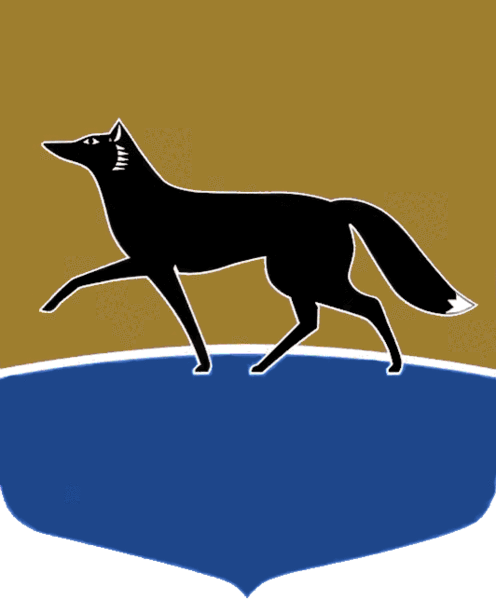 Принято на заседании Думы 26 ноября 2020 года№ 667-VI ДГОб утверждении перечня объектов, в отношении которых планируется заключение концессионных соглашений в муниципальном образовании городской округ город Сургут в 2021 годуВ соответствии с Федеральным законом от 21.07.2005 № 115-ФЗ 
«О концессионных соглашениях», решением Думы города от 07.10.2009 
№ 604-IV ДГ «О Положении о порядке управления и распоряжения имуществом, находящимся в муниципальной собственности», рассмотрев документы, представленные Администрацией города по утверждению перечня объектов, в отношении которых планируется заключение концессионных соглашений в муниципальном образовании городской округ город Сургут 
в 2021 году, Дума города РЕШИЛА:Утвердить перечень объектов, в отношении которых планируется заключение концессионных соглашений в муниципальном образовании городской округ город Сургут в 2021 году, согласно приложению. Председатель Думы города						 Н.А. Красноярова«02» декабря 2020 г. Приложение  к решению Думы города  от 02.12.2020 № 667-VI ДГПеречень объектов, в отношении которых планируется заключение концессионных соглашений 
в муниципальном образовании городской округ город Сургут в 2021 году№ п/пНаименование объекта, адрес объектаСведения 
о земельном участке (кадастровый номер, площадь, кв. м)Планируемая сфера применения объекта (включение объекта 
в программу)Вид работ 
в рамках концессионного соглашения (создание и (или) реконструкция)Качественные характеристики объекта/ предполагаемая мощностьОценочный объём требуемых инвестиций1.Спортивный комплекс 
с универсальным игровым залом86:10:0101032:337,8 363 кв. мСфера физической культуры и спорта. Объект включён в государственную программу Ханты-Мансийского автономного округа – Югры «Развитие физической культуры и спорта», муниципальную программу «Развитие физической культуры и спорта в городе Сургуте на период до 2030 года»Создание (строительство) объекта90/1 500чел./час/м2204,672 млн. руб.2.Спортивный комплекс 
с универсальным игровым залом86:10:0101000:8248, 
12 742 кв. мСфера физической культуры и спорта. Объект включён в государственную программу Ханты-Мансийского автономного округа – Югры «Развитие физической культуры и спорта», муниципальную программу «Развитие физической культуры и спорта в городе Сургуте на период до 2030 года»Создание (строительство) объекта115/3 500/72чел./час/м2/зрит. мест223,889 млн. руб.3.Спортивный комплекс 
с искусственным льдом86:10:0101000:8249,
16 164 кв. мСфера физической культуры и спорта. Объект включён в государственную программу Ханты-Мансийского автономного округа – Югры «Развитие физической культуры и спорта», муниципальную программу «Развитие физической культуры и спорта в городе Сургуте на период до 2030 года»Создание (строительство) объекта80/3 500/72 чел./час/м2/зрит. мест368,384 млн. руб.4.Спортивный комплекс 
с искусственным льдом86:10:0101125:444,10 995 кв. мСфера физической культуры и спорта. Объект включён в государственную программу Ханты-Мансийского автономного округа – Югры «Развитие физической культуры и спорта», муниципальную программу «Развитие физической культуры и спорта в городе Сургуте на период до 2030 года»Создание (строительство) объекта80/3 500/72чел./час/м2/зрит. мест368,384 млн. руб.5.Спортивный комплекс 
с универсальным игровым залом86:10:0000000:20352,10 816 кв. м;площадь застройки – 3 409,74 кв. мСфера физической культуры и спорта. Объект включён в государственную программу Ханты-Мансийского автономного округа – Югры «Развитие физической культуры и спорта», муниципальную программу «Развитие физической культуры и спорта в городе Сургуте на период до 2030 года»Создание (строительство) объекта90/1 500 чел./час/м2204,672 млн. руб.6.Дворец боевых искусств86:10:0000000:20352,10 816 кв. м;площадь застройки – 3 386,36 кв. мСфера физической культуры и спорта. Объект включён в государственную программу Ханты-Мансийского автономного округа – Югры «Развитие физической культуры и спорта», муниципальную программу «Развитие физической культуры и спорта в городе Сургуте на период до 2030 года»Создание (строительство) объекта65/1 300чел./час/м2173,645 млн. руб.7.Парк культуры 
и отдыха в городе Сургуте, расположенный 
на земельном участке в районе речного вокзала 
в восточной части муниципального образования городской округ город Сургут86:00:0000000:45139,57 543+/-84 кв. мСфера туризма и отдыха гражданСоздание (строительство) объекта––200 млн. руб.